Co-Intervention Maths – Atelier 1N 2 – La conversion des heures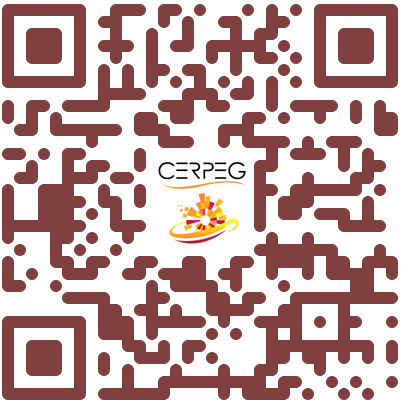 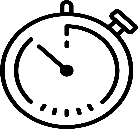 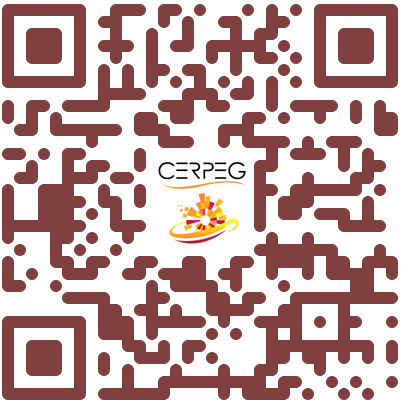 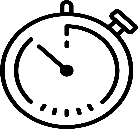 Convertir le plus rapidement possible la valeur ! En inscrivant dans le tableau les valeurs attendues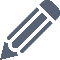   En renseignant le formulaire en ligne 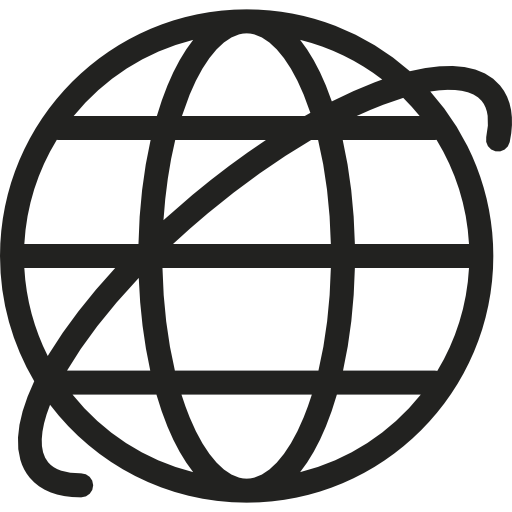 1. Convertis les centièmes d’heure en heureMon atelier pour apprendre à…Convertir des centièmes d’heure en heureSALARIÉCENTIÈMEd’heureCONVERSIONen heureCONVERSIONen heureSALARIÉCENTIÈMEd’heureDétail du calculHeureAya0.25 Emeric0.50Paolo0.75 Théo1.01 Julia1.25 Rafaela1.50 Emma1.75 Milon2.25 Baptiste6.50 Adrien8.75 